CA 475 – Pagination MP for seev.047 (Disclosure Response)If the amount of shareholding information to be sent to the response recipient in the ShareholdersIdentificationDisclosureResponse (seev.047) message is too large for a single message, the responding intermediary may split the information in several paginated seev.047.In that case, the recommendation is to send one seev.047 message per “SafekeepingAccountAndHolding” sequence iteration or if there is only a single “SafekeepingAccountAndHolding” iteration relevant for the responding intermediary and the amount of information is still too large for a single message, the responding intermediary may send as many “Disclosure” sequence iterations as possible in a single iteration of the “AccountSubLevel” sequence. In a set of paginated disclosure response messages, all common mandatory elements must bear the same values across all pages. It is also recommended to repeat all common optional elements in each pages as well.The “BusinessMessageIdentifier” element in the Business Application Header (BAH) must be different for each paginated message. However, the “DisclosureResponseIdentification” element value in the seev.047 message will be identical for all pages.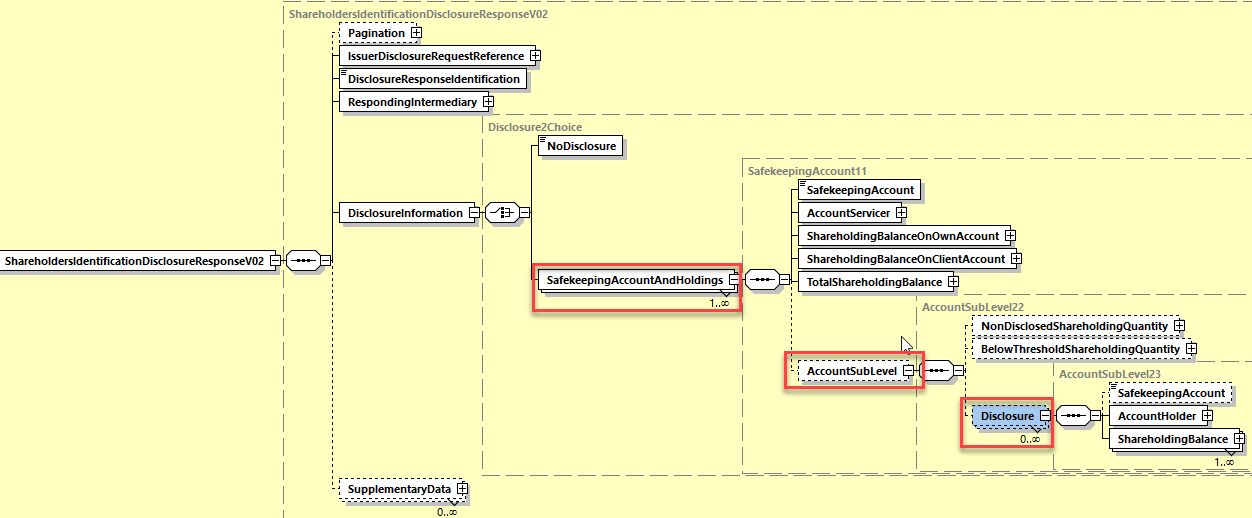 